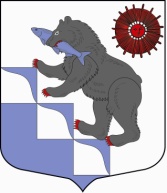 СОВЕТ ДЕПУТАТОВМУНИЦИПАЛЬНОГО ОБРАЗОВАНИЯ "ПОДПОРОЖСКОЕ ГОРОДСКОЕ ПОСЕЛЕНИЕ ПОДПОРОЖСКОГО МУНИЦИПАЛЬНОГО РАЙОНА ЛЕНИНГРАДСКОЙ ОБЛАСТИ"(ВТОРОЙ СОЗЫВ)РЕШЕНИЕ 20 марта 2014 года                                                                                                        №  364Об утверждении Плана первоочередных ремонтных работ на тепловых сетях г. Подпорожье, находящихся в аренде  филиала ОАО "Газпром газораспределение Ленинградская область" в г. Тихвин на 2014 год  Рассмотрев  предложения филиала ОАО "Газпром газораспределение Ленинградская область" в г. Тихвин  в соответствии со статьей 14 Федерального закона № 131-фз от 06.10.2003 г.  "Об общих принципах организации местного самоуправления в Российской Федерации", Уставом МО "Подпорожское городское поселение" Совет   депутатов   муниципального   образования   "Подпорожское   городское поселение Подпорожского муниципального района Ленинградской области"РЕШИЛ:Утвердить   План   первоочередных ремонтных работ на тепловых сетях                 г. Подпорожье, находящихся в аренде  филиала ОАО "Газпром газораспределение Ленинградская область" в г. Тихвин на 2014 год  согласно приложению.2.   Контроль над  выполнением настоящего решения возложить на постоянную     комиссию по вопросам ЖКХ, благоустройству и тарифам Совета депутатов     Подпорожского городского поселения.          Глава муниципального образования                                                          В.В.МосихинПриложение  к решению Совета депутатовПодпорожского городского поселенияот 20 февраля 2014 года №  364План первоочередных ремонтных работна тепловых сетях  на 2014 год*- участки тепловых сетей, представленные в Комитет по ТЭК в программу подготовки объектов теплоснабжения к отопительному сезону 2014-2015 годов.№ п/пАдрес проведения работХарактер работОсновные материалыПредварительная стоимость,тыс. руб.Котельная № 1Котельная № 1Котельная № 1Котельная № 1Котельная № 11.*Ул. КрасноармейскаяЗамена участка тепловой сети от ТК-5 до ТК-6.Труба ст.ППУ Ø159-80п/м;500,002.*Ул. СтроителейЗамена участка тепловой сети от жилого дома №7А до ТК-3бис (через ТК-1бис и ТК-2бис)Труба ст.ППУ Ø159-200п/м;Труба ст.ППУ Ø108-28п/м;Труба ст.ППУ Ø89-26 п/м;Задвижка Ø100-4шт.Задвижка Ø80-2шт.1730,00Котельная № 3Котельная № 3Котельная № 3Котельная № 3Котельная № 33.*Ул. Культуры Замена участка тепловой сети от ТК-10 до ТК-11Труба ст.ППУ Ø219-106 п/м;780,004.*Ул. Планеристов Замена участка тепловой сети от ТК-11 к зданию суда.Труба ст.ППУ Ø219-8 п/м; Труба ст.ППУ Ø159-80 п/м;Задвижка Ø150-2шт. (б/у)540,005.*Пр. Ленина Замена участка тепловой сети от жилого дома №14А к ТК -5 (через ТК-4)Труба ст.ППУ Ø133-94 п/м; Труба ст. Ø57-2 п/м;Задвижка Ø50-2шт. (б/у)620,006.Ул. Конституции Замена участка тепловой сети от ТК-19(11) до жилого дома №1а.Труба ст.ППУ Ø89-54 п/м;Задвижка Ø80-2шт.350,70Котельная № 6Котельная № 6Котельная № 6Котельная № 6Котельная № 67.*Ул. Комсомольская Замена участка тепловой сети от ТК-3  к жилым домам №14, 14А (через ТК-4 и ТК-7)Труба ст.ППУ Ø159-84 п/м; Труба ст.ППУ Ø108-70 п/м;Труба ст.ППУ Ø89-30 п/м;Труба ст.ППУ Ø57-116 п/м;Задвижка Ø150-2шт. Задвижка Ø100-2шт. (б/у)Задвижка Ø80-2шт.Задвижка Ø50-2шт.Колодец Ø2000- 1 шт.1415,00Котельная № 8Котельная № 8Котельная № 8Котельная № 8Котельная № 88.*Ул. Исакова Замена участка тепловой сети от ТК-1 до ТК-4 (через ТК-2 и ТК-3)Труба ст.ППУ Ø159-212 п/м; Труба ст. Ø89-2 п/м;Труба ст. Ø57-6 п/м;1180,00Котельная № 9Котельная № 9Котельная № 9Котельная № 9Котельная № 99.*Ул. Исакова (ПМБ) Замена участка тепловой сети от ТК-2 до ТК-3Труба ст.ППУ Ø159-240 п/м; Труба ст. Ø89-2 п/м;Задвижка Ø150-2шт.1350,00Котельная № 18Котельная № 18Котельная № 18Котельная № 18Котельная № 1810.*Ул. ПесочнаяЗамена участка тепловой сети от ТК-12 до жилого дома №29б.Труба ст.ППУ Ø89-46 п/м; Труба ст.ППУ Ø76-80 п/м;Труба ст.ППУ Ø57-118 п/м;Дисковый затвор ЗДП Ø50-6шт. Задвижка Ø50-2шт. (б/у)950,00Итого:1684 п/м9415,70